A jelentkezés és a felvétel általános feltételeiA jelentkezés benyújtása előtt kérjük, mindenképpen tanulmányozza át a túloldali táblázatot, amelyben megtalálható, hogy az adott mesterképzésre való jelentkezéshez milyen alapképzésben szerzett oklevél szükséges. Ha ez alapján Ön nem teljes kreditértékű (egyenesági) oklevéllel rendelkezik, úgy a felsőoktatási intézménynél a jelentkezés előtt vagy ezzel párhuzamosan ún. előzetes kreditelismerési eljárást kell kezdeményeznie. A kérelem melléklete a leckekönyv vagy az Oklevél Melléklet ((minden oldaláról készült) fénymásolata, melyet a Szent István Egyetem Mezőgazdaság- és Környezettudományi Kar Tanulmányi Titkárságára kell benyújtania (Szent István Egyetem, Egyetemi Tanulmányi Hivatal, MKK Tanulmányi Titkárság Gödöllő, Páter K. u. 1. 2100) Ennek eredményessége esetén az erről szóló kreditelismerési határozatot a felvételi eljárás során be kell csatolnia. A kérelem szolgáltatási díjköteles.A kérelem hiánya kizáró jellegű azon jelentkező számára, aki nem rendelkezik a szakra történő felvételhez a jogszabályban előírt teljes kreditértékű oklevéllel, és a kérelem benyújtását elmulasztotta.A jelentkezéshez feltétlen csatolandó dokumentumok: oklevél és oklevél-átlag igazolás, mely lehet az intézmény által kiadott igazolás, Oklevél-melléklet, vagy a leckekönyv ezt igazoló oldala. Az oklevél-átlag hiánya kizáró jellegű, mert ez képezi a felvételi pontszámítás alapját.Mesterképzésben legfeljebb 100 pont szerezhető, mely tartalmazza a többletpontokat is (oklevél átlag alapján: max. 90 pont, többletpont alapján: max. 10 pont). A jelentkező felvételi pontszámának kiszámítása az oklevél átlagának 18-szorozásával történik.A mesterképzésre történő jelentkezésről, a meghirdetett szakokról, a krediteljárásról a SZIE Mezőgazdaság- és Környezettudományi Kar honlapján tájékozódhat bővebben:http://mkk.szie.hu/felvetelizoknek/felveteli-informaciok/felveteli-informaciok-febFelvételi időszakMinden év keresztfélévében (február) a mesterképzések nappali, általános felvételi időszakában (szeptember) pedig a levelező tagozatát indítjuk.	Elérhetőségünk: 2100 Gödöllő, Páter K. u.1.	Telefon:+36 28 522 059	E-mail:tanulmanyi@mkk.szie.hu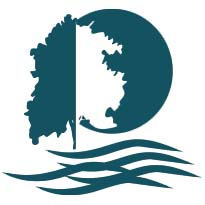 Választott szakKrediteljárást a szakokhoz tartozó 2. és 3. pontban felsorolt végzettség esetében kell kérniÁllattenyésztő mérnöki szak1. Bemenethez feltétel nélkül elfogadott alapszakok: állattenyésztő mérnöki, mezőgazdasági mérnöki, vadgazda mérnöki szak.2. Bemenethez megadott feltételekkel elfogadott alapszakok: az agrár képzési területről a növénytermesztő mérnöki, a természetvédelmi mérnöki, a gazdasági és vidékfejlesztési agrármérnöki, vidékfejlesztési agrármérnöki, az informatikus és szakigazgatási agrármérnöki, a környezetgazdálkodási agrármérnöki, az élelmiszermérnöki, a mezőgazdasági és élelmiszeripari gépészmérnöki, a lótenyésztő, lovassport szervező agrármérnöki, a természettudomány képzési területről a biológia, a környezettan alapképzési szak. 3. Bemenethez meghatározott kreditek figyelembe vételével azok az alapképzési vagy mesterképzési szakok, illetve a felsőoktatásról szóló 1993. évi LXXX. törvény szerinti szakok, amelyeket a kredit megállapításának alapjául szolgáló ismeretek összevetése alapján a felsőoktatási intézmény kreditátviteli bizottsága elfogad.Biológus1. Bemenethez feltétel nélkül elfogadott alapszak: biológia alapképzési szak2. Bemenethez megadott feltételekkel elfogadott alapszakok: a természettudomány képzési területről a környezettan, az agrár képzési területről a természetvédelmi mérnöki, a műszaki képzési területről a biomérnöki alapképzési szak.3. Bemenethez meghatározott kreditek figyelembe vételével azok az alapképzési vagy mesterképzési szakok, illetve a felsőoktatásról szóló 1993. évi LXXX. törvény szerinti szakok, amelyeket a kredit megállapításának alapjául szolgáló ismeretek összevetése alapján a felsőoktatási intézmény kreditátviteli bizottsága elfogad.Környezetgazdálkodási agrármérnökiszak1. Bemenethez feltétel nélkül elfogadott alapszak: környezetgazdálkodási agrármérnöki, mezőgazdasági mérnöki, vidékfejlesztési agrármérnöki, gazdasági és vidékfejlesztési agrármérnöki, természetvédelmi mérnöki, élelmiszermérnöki alapképzési szak.2. Bemenethez megadott feltételekkel elfogadott alapszakok: az agrár képzési területről a növénytermesztő mérnöki, állattenyésztő mérnöki, kertészmérnöki, informatikus és szakigazgatási agrármérnöki, vadgazda mérnöki, mezőgazdasági és élelmiszeripari gépészmérnöki, a műszaki képzési területről a környezetmérnöki, a természettudomány képzési területről a biológia, a kémia, a környezettan alapképzési szak. 3. Bemenethez meghatározott kreditek figyelembe vételével azok az alapképzési vagy mesterképzési szakok, illetve a felsőoktatásról szóló 1993. évi LXXX. törvény szerinti szakok, amelyeket a kredit megállapításának alapjául szolgáló ismeretek összevetése alapján a felsőoktatási intézmény kreditátviteli bizottsága elfogad.Környezetmérnökiszak1.  Bemenethez feltétel nélkül elfogadott alapszak: környezetmérnöki alapképzési szak2. Bemenethez megadott feltételekkel elfogadott alapszakok: azok az alapképzési és mesterképzési szakok, illetve a felsőoktatásról szóló 1993. évi LXXX. törvény szerinti szakok, amelyeket a kredit megállapításának alapjául szolgáló ismeretek összevetése alapján a felsőoktatási intézmény kreditátviteli bizottsága elfogad.Mezőgazdasági biotechnológusszak1. Bemenethez feltétel nélkül elfogadott alapszakok: mezőgazdasági mérnöki, biológia, természetvédelmi mérnöki, növénytermesztő mérnöki, kertészmérnöki, szőlész-borász mérnöki, vadgazda mérnöki, állattenyésztő mérnöki, lótenyésztő, lovassport szervező agrármérnöki alapképzési szak.2. Bemenethez megadott feltételekkel elfogadott alapszakok: az agrár képzési területről erdőmérnöki, környezetgazdálkodási agrármérnöki, a műszaki képzési területről környezetmérnöki, biomérnöki szakok.
3. Bemenethez meghatározott kreditek figyelembe vételével azok az alapképzési vagy mesterképzési szakok, illetve a felsőoktatásról szóló 1993. évi LXXX. törvény szerinti szakok, amelyeket a kredit megállapításának alapjául szolgáló ismeretek összevetése alapján a felsőoktatási intézmény kreditátviteli bizottsága elfogad.Növényorvosiszak1. Bemenethez feltétel nélkül elfogadott alapszakok: mezőgazdasági mérnöki, növénytermesztő mérnöki, kertészmérnöki, erdőmérnöki alapképzési szak. 2. Bemenethez megadott feltételekkel elfogadott alapszakok: az agrár képzési területről a gazdasági és vidékfejlesztési agrármérnöki, a vidékfejlesztési agrármérnöki, a természetvédelmi mérnöki, valamint környezetgazdálkodási agrármérnöki, természettudomány képzési területről a biológia, a kémia, műszaki képzési területről a vegyészmérnöki alapképzési szak.3. Bemenethez meghatározott kreditek figyelembe vételével azok az alapképzési vagy mesterképzési szakok, illetve a felsőoktatásról szóló 1993. évi LXXX. törvény szerinti szakok, amelyeket a kredit megállapításának alapjául szolgáló ismeretek összevetése alapján a felsőoktatási intézmény kreditátviteli bizottsága elfogad.Növénytermesztő mérnökiszak 1. Bemenethez feltétel nélkül elfogadott alapszakok: mezőgazdasági mérnöki, növénytermesztő mérnöki alapképzési szak.2. Bemenethez megadott feltételekkel elfogadott alapszakok: vidékfejlesztési agrármérnöki, mezőgazdasági és vidékfejlesztési agrármérnöki, mezőgazdasági szakoktató, kertészmérnöki, szőlész-borász mérnöki, természetvédelmi mérnöki alapképzési szak.3. Bemenethez meghatározott kreditek figyelembe vételével azok az alapképzési vagy mesterképzési szakok, illetve a felsőoktatásról szóló 1993. évi LXXX. törvény szerinti szakok, amelyeket a kredit megállapításának alapjául szolgáló ismeretek összevetése alapján a felsőoktatási intézmény kreditátviteli bizottsága elfogad.Ökológiai gazdálkodási mérnökiszak1. Bemenethez feltétel nélkül elfogadott alapszak: mezőgazdasági mérnöki, kertészmérnöki, természetvédelmi mérnöki, vadgazda mérnöki, állattenyésztő mérnöki, környezetgazdálkodási agrármérnöki, növénytermesztő mérnöki alapképzési szak.2. Bemenethez megadott feltételekkel elfogadott alapképzési, vagy osztatlan mesterképzési szakok: élelmiszermérnöki, mezőgazdasági és élelmiszeripari gépészmérnöki, vidékfejlesztési agrármérnöki, gazdasági és vidékfejlesztési agrármérnöki, informatikus és szakigazgatási agrármérnöki, műszaki képzési területről a környezetmérnöki alapképzési szak.3. Bemenethez meghatározott kreditek figyelembe vételével azok az alapképzési vagy mesterképzési szakok, illetve a felsőoktatásról szóló 1993. évi LXXX. törvény szerinti szakok, amelyeket a kredit megállapításának alapjául szolgáló ismeretek összevetése alapján a felsőoktatási intézmény kreditátviteli bizottsága elfogad.Takarmányozási és takarmánybiztonsági mérnöki szak1. Bemenethez feltétel nélkül elfogadott alapszakok: lótenyésztő, lovassport szervező agrármérnöki, mezőgazdasági mérnöki, természetvédelmi mérnöki, vadgazda mérnöki,  állattenyésztő mérnöki, növénytermesztő mérnöki alapképzési szak. 2. Bemenethez megadott feltételekkel elfogadott alapszakok: élelmiszermérnöki, mezőgazdasági és élelmiszeripari gépészmérnöki, mezőgazdasági szakoktató, vidékfejlesztési agrármérnöki, gazdasági és vidékfejlesztési agrármérnöki alapképzési szak.3. Bemenethez meghatározott kreditek figyelembe vételével azok az alapképzési vagy mesterképzési szakok, illetve a felsőoktatásról szóló 1993. évi LXXX. törvény szerinti szakok, amelyeket a kredit megállapításának alapjául szolgáló ismeretek összevetése alapján a felsőoktatási intézmény kreditátviteli bizottsága elfogad.Természetvédelmi mérnökiszak1. Bemenethez feltétel nélkül elfogadott alapszak:  természetvédelmi mérnöki alapképzési szak.2. Bemenethez megadott feltételekkel elfogadott alapszakok:  az agrár képzési területről a kertészmérnöki, mezőgazdasági mérnöki, mezőgazdasági szakoktató, tájrendező és kertépítő mérnöki, vadgazda mérnöki, mezőgazdasági és vidékfejlesztési agrármérnöki, vidékfejlesztési agrármérnöki a műszaki képzési területről a környezetmérnöki, biomérnöki; a természettudomány képzési területről a biológia, földrajz, földtudományi, környezettan alapképzési szak.3. Bemenethez meghatározott kreditek figyelembe vételével azok az alapképzési vagy mesterképzési szakok, illetve a felsőoktatásról szóló 1993. évi LXXX. törvény szerinti szakok, amelyeket a kredit megállapításának alapjául szolgáló ismeretek összevetése alapján a felsőoktatási intézmény kreditátviteli bizottsága elfogad.Vadgazda mérnökiszak1. Bemenethez feltétel nélkül elfogadott alapszak: vadgazda mérnöki alapképzési szak2. Bemenethez megadott feltételekkel elfogadott alapszakok: az agrár és a természettudomány képzési terület szakjai.3. Bemenethez meghatározott kreditek figyelembe vételével azok az alapképzési vagy mesterképzési szakok, illetve a felsőoktatásról szóló 1993. évi LXXX. törvény szerinti szakok, amelyeket a kredit megállapításának alapjául szolgáló ismeretek összevetése alapján a felsőoktatási intézmény kreditátviteli bizottsága elfogad.